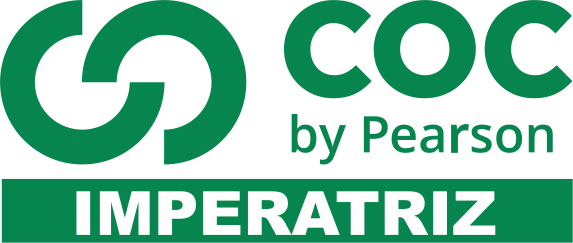 01. Algumas pessoas costumam dizer que as células são formadas por membrana plasmática, citoplasma e núcleo. Entretanto, nem todas as células possuem núcleo organizado, recebendo o nome de PROCARIÓTICAS. Descreva quais as funções do núcleo para as células.____________________________________________________________________________________________________________________________________________________________________________________________________________________________________________________________________________________________________________________________________________________________________________02. Ao analisarmos uma célula eucariótica e compará-la com uma célula procariótica, percebemos que as organelas existentes não são as mesmas nos dois tipos celulares. a) Isso ocorre porque?_________________________________________________________________________________________________________________________________________________________________________________________________________________________________________________________________________________b) Quais as diferenças entre as organelas de células procarióticas e eucarióticas?_________________________________________________________________________________________________________________________________________________________________________________________________________________________________________________________________________________03. No citoplasma das células, são encontradas diversas organelas, cada uma com funções específicas, mas interagindo e dependendo das outras para o funcionamento celular completo. Assim, por exemplo, os lisossomos estão relacionados ao complexo de Golgi e ao retículo endoplasmático rugoso, e todos às mitocôndrias. a) Explique que relação existe entre lisossomos e complexo de Golgi.____________________________________________________________________________________________________________________________________________________________________________________________________________________________________________________________________________________________________________________________________________________________________________b) Qual a função dos lisossomos?____________________________________________________________________________________________________________________________________________________________________________________________________________________________________________________________________________________________________________________________________________________________________________c) Por que todas as organelas dependem das mitocôndrias?____________________________________________________________________________________________________________________________________________________________________________________________________________________________________________________________________________________________________________________________________________________________________________04. No c it oplas ma  das   c élulas   s ão enc ontradas   divers as   organelas ,   c ada  uma c om  funç ões  es pecífi c as ,   mas04. No citoplasma das células são encontradas diversas organelas, cada uma com funções específicas, mas interagindo e dependendo das outras para o funcionamento celular completo. Assim, por exemplo, os lisossomos estão relacionados ao complexo de Golgi e ao retículo endoplasmático rugoso, e todos às mitocôndrias.  a) Explique que relação existe entre lisossomos e complexo de Golgi.  ____________________________________________________________________________________________________________________________________________________________________________________________________________________________________________________________________________________________________________________________________________________________________________b) Qual a função dos lisossomos? ____________________________________________________________________________________________________________________________________________________________________________________________________________________________________________________________________________________________________________________________________________________________________________c ) Por que todas as organelas dependem das mitocôndrias?____________________________________________________________________________________________________________________________________________________________________________________________________________________________________________________________________________________________________________________________________________________________________________05. O es quem a a  s egui r representa a  part ic ipação de organelas   no  t ransport e de proteínas  de uma c élula  euc ariót ic a.  05. Observe a figura e?a) Nomeie as estruturas indicadas,respectivamente, pelos números 1, 2, 3, 4,  e 5, identificando as organelas envolvidas  nas síntese de enzimas  lisossomais.  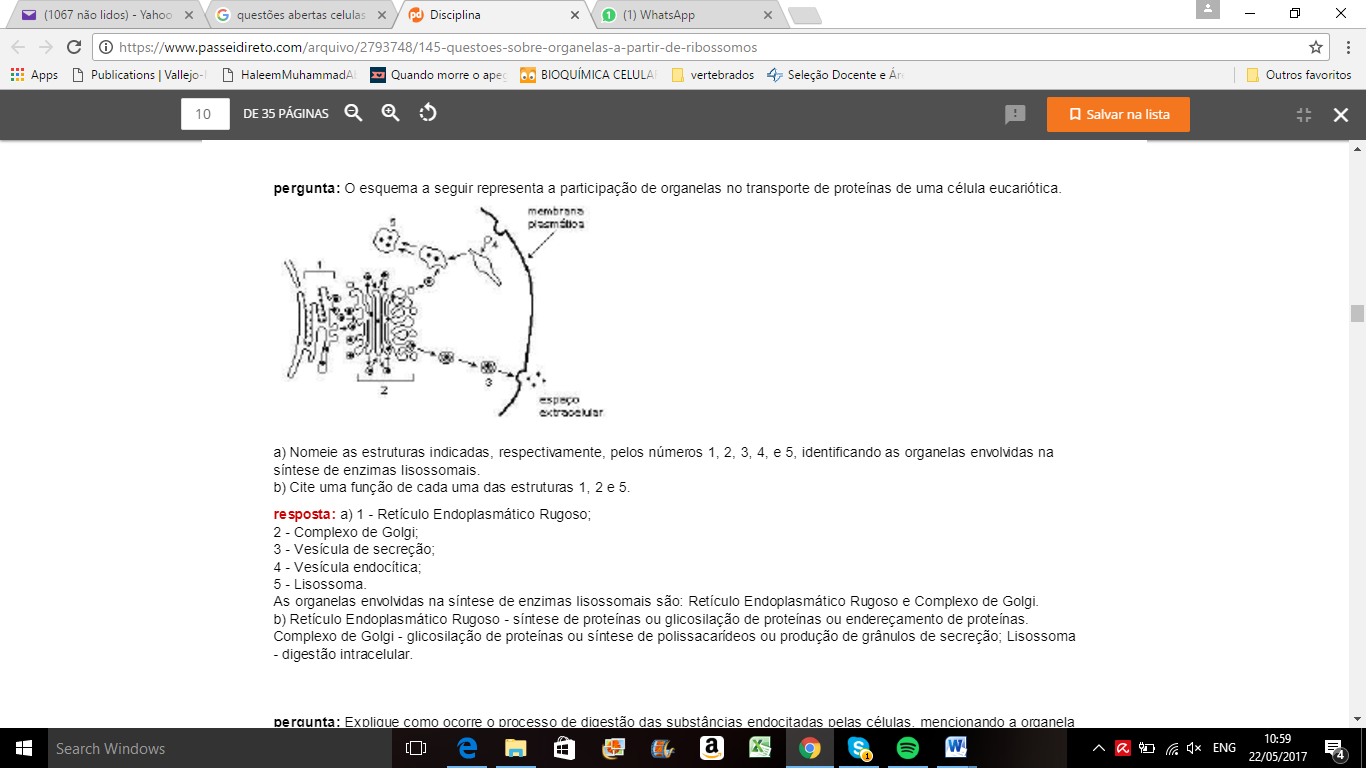 b) Cite uma função de cada  uma  das   estruturas 1, 2 e 5.____________________________________________________________________________________________________________________________________________________________________________________________________________________________________________________________________________________________________________________________________________________________________________06. Certas doenças hereditárias decorrem da falta de enzimas lisossômicas. Nesses casos, substâncias orgânicas complexas acumulam-se no interior dos lisossomos e formam grandes inclusões que prejudicam o funcionamento das células. O que são lisossomos e como eles contribuem para o bom funcionamento de nossas células?____________________________________________________________________________________________________________________________________________________________________________________________________________________________________________________________________________________________________________________________________________________________________________07. É comum, nos dias de hoje, ouvirmos dizer: “estou com o colesterol alto no sangue”. A presença de colesterol no sangue, em concentração adequada, não é problema, pois é um componente importante ao organismo. Porém, o aumento das partículas LDL (lipoproteína de baixa densidade), que transportam o colesterol no plasma sanguíneo, leva à formação de placas ateroscleróticas nos vasos, causa frequente de infarto do miocárdio. Nos indivíduos normais, a LDL circulante é internalizada nas células através de pinocitose e chega aos lisossomos. O colesterol é liberado da partícula LDL e passa para o citosol para ser utilizado pela célula.a) O colesterol é liberado da partícula LDL no lisossomo. Que função essa organela exerce na célula?____________________________________________________________________________________________________________________________________________________________________________________________________________________________________________________________________________________________________________________________________________________________________________08. Uma das hipóteses mais aceitas para explicar a origem das mitocôndrias sugere que estas organelas se originaram a partir de bactérias aeróbicas primitivas, que estabeleceram uma relação de simbiose com uma célula eucarionte anaeróbica primitiva. a) Dê uma característica comum entre bactérias e mitocôndrias que apóie a hipótese anterior. ______________________________________________________________________________________________________________________________________________________________________________________b) Qual seria a vantagem dessa simbiose para a bactéria? E para a célula hospedeira?______________________________________________________________________________________________________________________________________________________________________________________c) Que outra organela é considerada também de origem simbiótica?______________________________________________________________________________________________________________________________________________________________________________________09. Considere três tipos de células do corpo de um homem adulto: células epidérmicas, células do tecido adiposo e espermatozóides. a) Em qual dessas células espera-se encontrar maior consumo de ATP? Que tipo de organela citoplasmática essa célula terá em número maior do que as demais? ______________________________________________________________________________________________________________________________________________________________________________________b) Qual das três células excretará mais gás carbônico?______________________________________________________________________________________________________________________________________________________________________________________10. No citoplasma das células são encontradas diversas organelas, cada uma com funções específicas, mas interagindo e dependendo das outras para o funcionamento celular completo. Assim, por exemplo, os lisossomos estão relacionados ao complexo de Golgi e ao retículo endoplasmático rugoso, e todos às mitocôndrias.a) Explique que relação existe entre lisossomos e complexo de Golgi. _________________________________________________________________________________________________________________________________________________________________________________________________________________________________________________________________________________b) Por que todas as organelas dependem das mitocôndrias?____________________________________________________________________________________________________________________________________________________________________________________________________________________________________________________________________________________________________________________________________________________________________________11. O teor de gás carbônico (CO2) atmosférico vem aumentando: em 1850 era de 275 ppm (partes por milhão), em 1958 era de 315 ppm e em 1982 era de 340 ppm. Estima-se que, em 2050, sejam atingidos teores entre 550 e 650 ppm. Qual alternativa aponta, respectivamente, a principal causa de aumento de CO2 atmosférico e uma possível conseqüência desse fenômeno?____________________________________________________________________________________________________________________________________________________________________________________________________________________________________________________________________________________________________________________________________________________________________________12.O esquema abaixo é uma simplificação do ciclo do gás carbônico.Sabendo-se que algas vermelhas e fungos participam desse ciclo, é possível afirmar que elas realizam qual das etapas? Qual papel das algas nesse ciclo?____________________________________________________________________________________________________________________________________________________________________________________________________________________________________________________________________________________________________________________________________________________________________________13. Protocolo de KiotoA capacidade das plantas de fixar CO2 foi um dos principais pontos de discussão durante as negociações da ONU destinadas a determinar as modalidades de aplicação do protocolo de Kioto, acordo internacional adotado em 1997 para reduzir 5,2% da emissão mundial de gases de efeito estufa em 2008-2010. O acordo continua sem entrar em vigência, devido ao desentendimento entre os países industrializados sobre coma aplicá-lo. A retenção de CO2 nas florestas primárias representa apenas uma solução parcial para a luta contra o efeito estufa e o conseqüente aquecimento global. Apesar dessa retenção, existe a necessidade de se reduzirem substancialmente as emissões de dióxido de carbono e outros gases de efeito estufa procedentes da utilização de combustíveis fósseis.      (Correio Braziliense, 30/3/2001, com adaptações)Acerca dos assuntos abordados no texto acima, julgue os seguintes itens como verdadeiros ou falsos. Explique os itens que considerar verdadeiros.____________________________________________________________________________________________________________________________________________________________________________________________________________________________________________________________________________________________________________________________________________________________________________01. Apesar de se reconhecer que o incremento das emissões de CO2 na atmosfera terrestre, cujo agravamento a humanidade vem vivenciando atualmente, está relacionado às atividades industriais desenvolvidas a partir da Revolução Industrial, somente depois da Segunda Guerra Mundial essas emissões passaram a ter componentes devido aos combustíveis fósseis, principalmente oriundos do petró1eo.02. O processo da fotossíntese, responsável pela absorção de energia que será utilizada por sistemas biológicos, é limitado pela oferta da luz e pelas quantidades de CO2, de H2O e nutrientes.03. As transformações de energia entre os diferentes níveis tróficos de uma cadeia alimentar obedecem às leis da termodinâmica.04. O desenvolvimento agrícola do cerrado, com a substituição da vegetação nativa perene por culturas anuais, pode afetar a capacidade do sistema de fixar CO2, um dos principais pontos de discussão durante as negociações da ONU, conforme menciona o texto.      14. O ciclo do carbono na natureza pode ser representado, simplificadamente, da seguinte maneira.Os números de  5 indicam, respectivamente, quais partes do processo?____________________________________________________________________________________________________________________________________________________________________________________________________________________________________________________________________________________________________________________________________________________________________________15. Em cada momento, uma grande parte do carbono que compõe o corpo de todos os seres vivos já esteve antes na atmosfera, e a ela volta na forma de dióxido de carbono (CO2). Durante o ciclo do carbono na natureza, quais os processos que garantem o retorno do carbono desses organismos para o ambiente abiótico?____________________________________________________________________________________________________________________________________________________________________________________________________________________________________________________________________________________________________________________________________________________________________________16. De acordo com a figura identifique e explique o ciclo biogeoquímico representado abaixo.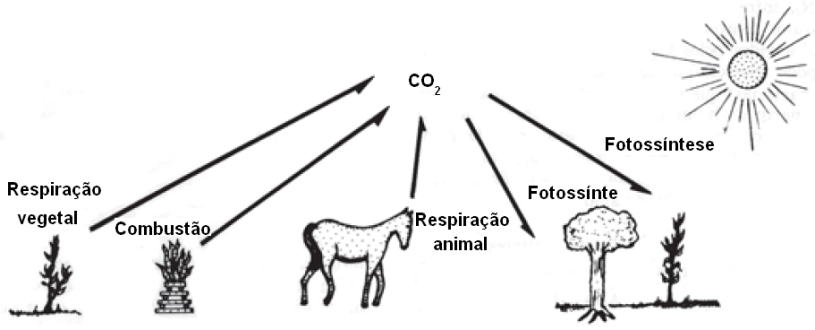 ____________________________________________________________________________________________________________________________________________________________________________________________________________________________________________________________________________________________________________________________________________________________________________17. O que divide os especialistas não é mais se o aquecimento global se abaterá sobre a natureza daqui a vinte ou trinta anos, mas como se pode escapar da armadilha que criamos para nós mesmos nesta esfera azul, pálida e frágil, que ocupa a terceira órbita em torno do Sol – a única, em todo o sistema, que fornece luz e calor nas proporções corretas para a manutenção da vida baseada no carbono, ou seja, nós, os bichos e as plantas.      (Veja, 21.06.2006.)Na expressão vida baseada no carbono, ou seja, nós, os bichos e as plantas estão contemplados dois reinos: Animália (nós e os bichos) e Plantae (plantas). Que outros reinos agrupam organismos com vida baseada no carbono? Que organismos fazem parte desses reinos?____________________________________________________________________________________________________________________________________________________________________________________________________________________________________________________________________________________________________________________________________________________________________________18. No contexto do ciclo biogeoquímico do carbono, afirmou-se que:I.	O carbono liberado pela queima de biocombustíveis, como o etanol, já foi constituinte de um tecido vivo. O mesmo não é válido para o carbono liberado a partir da queima da gasolina.II. A via fotossintética é o único processo pelo qual o carbono pode ser obtido pelos organismos e utilizado para a construção de seus tecidos.III.O reingresso do carbono na atmosfera dá-se basicamente através da respiração dos seres vivos, da ação decompositora de bactérias e fungos e da combustão de materiais orgânicos.      a) As três afirmações estão corretas? Justifique.______________________________________________________________________________________________________________________________________________________________________________________      b) Considerando o ciclo biogeoquímico do carbono, cite uma vantagem na utilização do etanol como combustível em substituição à gasolina.____________________________________________________________________________________________________________________________________________________________________________________________________________________________________________________________________________________________________________________________________________________________________________Na figura ao lado, está representado o Ciclo do Nitrogênio. Com base na figura, responda as questões 19 e 20.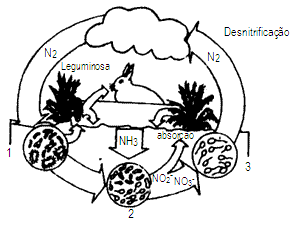 19) Qual o composto nitrogenado formado pelos organismos representados pelo número 1 e como ele é utilizado pelas plantas?______________________________________________________________________________________________________________________________________________________________________________________20. Descreva as seguintes etapas desse ciclo:a) I - fixação;      b) II – nitrificação;         c) III - desnitrificaçãod) Descreva o papel das leguminosas nesse ciclo.________________________________________________________________________________________________________________________________________________________________________________________________________________________________________________________________________________________________________________________________________________________________________________________________________________________________________________________________________________________________________________________________________________________________________________________________________________________________________________________________________________________________________________________________________________________21. A cidade ideal seria aquela em que cada habitante pudesse dispor, pelo menos, de 12 m2 de área verde (dados da OMS). Curitiba supera essa meta com cerca de 55 m2 por habitante. A política ambiental da prefeitura dessa cidade prioriza a construção de parques, bosques e praças que, além de proporcionar áreas de lazer, desempenham funções como amenizar o clima, melhorar a qualidade do ar e equilibrar o ciclo hídrico, minimizando a ocorrência de enchentes.a) Explique como as plantas das áreas verdes participam do ciclo hídrico, indicando as estruturas vegetais envolvidas nesse processo e as funções por elas exercidas.______________________________________________________________________________________________________________________________________________________________________________________b) Qual seria o destino da água da chuva não utilizada pelas plantas no ciclo hídrico?______________________________________________________________________________________________________________________________________________________________________________________22. O aquecimento global é assunto polêmico e tem sido associado à intensificação do efeito estufa. Diversos pesquisadores relacionam a intensificação desse efeito a várias atividades humanas, entre elas a queima de combustíveis fósseis pelos meios de transporte nos grandes centros urbanos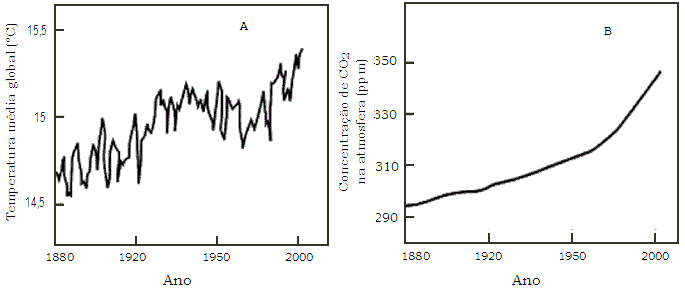 a) Explique que relação existe entre as figuras A e B e como elas estariam relacionadas com a intensificação do efeito estufa.______________________________________________________________________________________________________________________________________________________________________________________b) Por que a intensificação do efeito estufa é considerada prejudicial para a Terra?______________________________________________________________________________________________________________________________________________________________________________________c) Indique uma outra atividade humana que também pode contribuir para a intensificação do efeito estufa. Justifique.______________________________________________________________________________________________________________________________________________________________________________________23. As fontes primárias dos elementos carbono e nitrogênio que compõem as moléculas dos seres vivos são, respectivamente, o gás carbônico e o gás nitrogênio. 
a) Que organismos são capazes de fixar esses elementos? ______________________________________________________________________________________________________________________________________________________________________________________
b) Por meio de que processo celular se dá a fixação do carbono?______________________________________________________________________________________________________________________________________________________________________________________24. Dados experimentais demonstraram que uma plantação de cana-de-açúcar com cerca de 4000m2 é capaz de retirar da atmosfera 20 toneladas de carbono/ano. Se não houvesse maneira de devolver à atmosfera o carbono incorporado, provavelmente em poucos séculos os vegetais consumiriam todo o suprimento atmosférico de carbono. 
Cite três maneiras através das quais a reciclagem desse elemento químico pode ocorrer.____________________________________________________________________________________________________________________________________________________________________________________________________________________________________________________________________________________________________________________________________________________________________________25. A falta de água doce no Planeta será, possivelmente, um dos mais graves problemas deste século. Prevê-se que, nos próximos vinte anos, a quantidade de água doce disponível para cada habitante será drasticamente reduzida. Por meio de seus diferentes usos e consumos, quais as atividades humanas que interferem no ciclo da água, alterando-o?____________________________________________________________________________________________________________________________________________________________________________________________________________________________________________________________________________________________________________________________________________________________________________
26. O ciclo hidrológico é a circulação contínua da água entre a terra, o mar e a atmosfera. Nesse ciclo, inclui-se a água potável, essencial à vida.
Entre os condicionantes e as interferências da existência de água potável no planeta, Justifique as afirmativas abaixo:a) A água potável é cada vez mais escassa no globo, em razão do uso crescente para irrigação, atividade industrial e abastecimento urbano____________________________________________________________________________________________________________________________________________________________________________________c) A contaminação da água por substâncias tóxicas, como resíduos industriais ou agrotóxicos, agrava o quadro de escassez de água continental na superfície.____________________________________________________________________________________________________________________________________________________________________________________d) A emissão de resíduos poluentes é prejudicial à capacidade de regeneração da água, interferindo no controle de qualidade ambiental.____________________________________________________________________________________________________________________________________________________________________________________27.  Desperdício de água preocupa Codau, que orienta moradores de UberabaConsumo de água por pessoa está acima da média nacional. Mudanças de hábitos são incentivadas, com atitudes simples.“ O Centro Operacional de Abastecimento e Saneamento de Uberaba (Codau) desenvolveu projetos para incentivar a mudança de hábitos da população. “Precisamos aprender a fazer uso racional, mudar de atitude, precisamos acostumar a economizar. Mesmo com as diversas campanhas que incentivam a economia de água, alguns hábitos são difíceis de serem evitados, segundo a coordenadora. A cada seis segundos de descarga, por exemplo, cerca de 14 litros de água vão embora. Por isso, a orientação do Codau é de apertar o tempo necessário.Segundo o Codau, mudanças de hábitos podem fazer a diferença. O hábito de ensaboar a louça com a torneira fechada gera uma economia de mais de 200 litros por lavagem; tomar banhos rápidos e fechar a torneira ao se ensaboar, também ajuda e garante até 162 litros no fim do mês.”G1. Acesso em 27 jan 2017 – adaptadoEvitar o desperdício de água no consumo doméstico é importante para a conservação desse recurso natural. Quais os setores que mais desperdiçam água?____________________________________________________________________________________________________________________________________________________________________________________28. Quais as principais fontes responsáveis pela poluição das águas?____________________________________________________________________________________________________________________________________________________________________________________29. O modelo de desenvolvimento agrícola, adotado atualmente em boa parte dos países, tem levado à ocupação de áreas territoriais cada vez maiores. Como consequência, desencadeou-se uma série de problemas ambientais. Descreva quais os principais problemas ambientais ocasionados pelo uso indiscriminado de agrotóxicos.____________________________________________________________________________________________________________________________________________________________________________________30. Leia o fragmento a seguir e responda à questão:Falta de conservação do solo causa erosão e perda de lavouras no PR“Durante décadas, os agricultores brasileiros investiram em técnicas de conservação do solo. Mas, nos últimos anos, muitas práticas foram abandonadas, deixando as lavouras desprotegidas, em uma busca sem limites pelo aumento da produtividade. O Paraná, estado que já foi modelo mundial de conservação de solos, hoje sofre com problemas como a erosão e a poluição de rios.”G1.globoAlém dos problemas citados no fragmento da notícia acima, o mau uso do solo pode trazer impactos significativos para os cursos d'água, como?____________________________________________________________________________________________________________________________________________________________________________________31.  Estudos e criação de técnicas que buscam diminuir os impactos ao meio ambiente são cada vez mais comuns, tais como incentivo à agricultura orgânica. Quais as vantagens de uso de tecnicas de manejo para a recuperacao ambiental?____________________________________________________________________________________________________________________________________________________________________________________A erosão de solos causa prejuízos econômicos e sociais em várias partes do Brasil e do mundo. Seu controle é um desafio que se impõe de forma crescente, principalmente em países pobres.Observe a ilustração abaixo, que indica a intensidade da erosão anual do solo em diferentes áreas: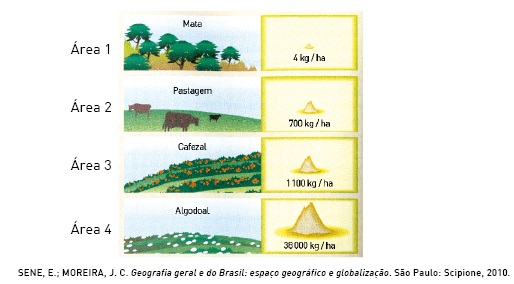 Comparação da erosão do solo em diferentes áreas ao longo do ano32. Explique por que a Área 1 apresenta menores perdas de solo em função da erosão. ____________________________________________________________________________________________________________________________________________________________________________________33. No contexto das práticas agrícolas, cite duas técnicas de plantio que diminuem a ação erosiva nos solos.____________________________________________________________________________________________________________________________________________________________________________________34. A expressão “desenvolvimento sustentável” é amplamente empregada com vistas à promoção de uma maior conscientização ambiental na sociedade. Explique o que significa este termo e dê exemplos do mesmo.____________________________________________________________________________________________________________________________________________________________________________________35. “Para ser alcançado, o desenvolvimento sustentável depende de planejamento e do reconhecimento de que os recursos naturais são finitos. Esse conceito representou uma nova forma de desenvolvimento econômico, que leva em conta o meio ambiente”.(WWF Brasil. O que é desenvolvimento sustentável. Disponível em: <WWF.org>. Acesso em: 16 jan. 2015).Assinale a alternativa que NÃO aponta uma maneira correta de promover o desenvolvimento sustentável: Explique porque.a) optar por recursos naturais renováveis, tais como os ventos e a energia solar.b) praticar a agricultura orgânica com maior frequência, sem o uso de agrotóxicos.c) redução da queima de combustíveis fósseis.d) ampliação da área de cultivo agrícola em larga escala.e) conservação das florestas e reflorestamento.________________________________________________________________________________________________________________________________________________________________________________________________________________________________________________________________________________________________________________________________________________________________________36. O manejo de bacias hidrográficas é definido como o processo de organizar e orientar o uso da terra e de outros recursos naturais numa bacia hidrográfica, a fim de produzir bens e serviços, sem destruir ou afetar adversamente o solo e a água. Uma prática de manejo de bacias hidrográficas consiste na manutenção de florestas de proteção nas zonas ripárias das microbacias, que incluem as margens e as cabeceiras dos cursos d'água, em função de quais aspecto?________________________________________________________________________________________________________________________________________________________________________________________________________________________________________________________________________________________________________________________________________________________________________ 37. Os impactos ambientais causados pelos eventos de degradação e poluição acabam por comprometer cada vez mais os recursos naturais. Para mudar esse cenário, alternativas sustentáveis buscam melhorar a forma de manejar o solo e a água. Neste sentido, dê exemplos que inclui práticas de manejo ambiental. ________________________________________________________________________________________________________________________________________________________________________________________________________________________________________________________________________________________________________________________________________________________________________38.  Adubação verde é uma prática agrícola que consiste na utilização de determinadas espécies vegetais, como as leguminosas, em sistema de rotação, sucessão ou consórcio com a cultura principal. Essa prática é uma alternativa para melhorar a fertilidade do solo e racionalizar o uso de fertilizantes. Explique como esse melhoramento do solo  pode ser alcançado utilizqando-se a adubação verde.________________________________________________________________________________________________________________________________________________________________________________________________________________________________________________________________________________________________________________________________________________________________________39. O manejo de bacias hidrográficas é definido como o processo de organizar e orientar o uso da terra e de outros recursos naturais numa bacia hidrográfica, a fim de produzir bens e serviços, sem destruir ou afetar adversamente o solo e a água. Uma prática de manejo de bacias hidrográficas consiste na manutenção de florestas de proteção nas zonas ripárias das microbacias, que incluem as margens e as cabeceiras dos cursos d'água, em função dos seguintes aspectos: (A) reduz a erosão e aumenta a infiltração de água. (B) diminui a evaporação da água e aumenta a vazão dos rios. (C) aumenta o escoamento superficial e a produção de água. (D) estabiliza o escoamento direto produzido pelas chuvas e aumenta o armazenamento de água. (E) diminui o escoamento subsuperficial e o pico de vazão.40. Chamam-se “produtos orgânicos” aqueles que são produzidos sem adição de agrotóxicos. Considerando-se essas informações e outros conhecimentos sobre o assunto, cite e comente um dos benefícios da produção orgânica para a saúde e o meio ambiente.________________________________________________________________________________________________________________________________________________________________________________________________________________________________________________________________________________________________________________________________________________________________________41. O lixo é um dos problemas ambientais mais preocupantes no âmbito das cidades, não só brasileiras, mas de todo o mundo. Por outro lado, gera emprego e renda. Sobre essa questão, comente aas proposições abaixo.________________________________________________________________________________________________________________________________________________________________________________________________________________________________________________________________________________________________________________________________________________________________________42. A qualidade da água que bebemos depende do saneamento básico; o ar que respiramos depende das medidas quanto ao transporte e à indústria; e a saúde do trabalhador depende de tecnologias limpas. O teor de enxofre no diesel serve para aumentar a má qualidade do ar que respiramos e acentua a urgência da adoção de medidas imediatas e de um plano nacional de qualidade do ar. Sobre esse assunto dê uma alternativa de despoluição para ar, água e solo.________________________________________________________________________________________________________________________________________________________________________________________________________________________________________________________________________________________________________________________________________________________________________43. Considerando a riquezas dos recursos hídricos brasileiros, uma grave crise de água em nosso país poderia ser motivada por quais fatores? Comente-os.________________________________________________________________________________________________________________________________________________________________________________________________________________________________________________________________________________________________________________________________________________________________________44. Segundo uma organização mundial de estudos ambientais, em 2025, duas de cada três pessoas sofrerão carência de água caso não haja mudanças no padrão atual de consumo do produto. Uma alternativa adequada e viável para prevenir a escassez, considerando-se a disponibilidade global, seria?________________________________________________________________________________________________________________________________________________________________________________________________________________________________________________________________________________________________________________________________________________________________________45. No 1º mundo concentra-se a poluição da riqueza: usinas nucleares, chuva ácida, montanhas de lixo aterrado, doenças provocadas pelo excesso de bebidas, álcool ou drogas. No 3º mundo,no que diz respeito às grandes maiorias, concentra-se a poluição da miséria: subnutrição, ausência de água potável ou esgoto, lixões a céu aberto, ausência de atenção médica e medicamentos. DA LEITURA DO TEXTO O QUE É POSSÍVEL AFIRMAR SOBRE A POLUIÇÃO?________________________________________________________________________________________________________________________________________________________________________________________________________________________________________________________________________________________________________________________________________________________________________46. Explique de que forma a poluição de águas por agrotóxicos e dejetos humanos pode levr a eutrofização.____________________________________________________________________________________________________________________________________________________________________________________47. O que são áreas de proteção ambiental?________________________________________________________________________________________________________________________________________________________________________________________________________________________________________________________________________________________________________________________________________________________________________48. Diferencie os termos: PRESERVAÇÃO E CONSERVAÇÃO.________________________________________________________________________________________________________________________________________________________________________________________________________________________________________________________________________________________________________________________________________________________________________49. Quais as consequências do uso de agrotóxicos para a natureza? Discuta. ________________________________________________________________________________________________________________________________________________________________________________________________________________________________________________________________________________________________________________________________________________________________________50. O que são impactos ambientais e quais as relações com as atividades humanas?____________________________________________________________________________________________________________________________________________________________________________________________________________________________________________________________________________________________________________________________________________________________________________________________________________________________________________________________________________________________________________________________________________________________